Primary 2 – 4 Learning ActivitiesLET’S GO FLY A KITE!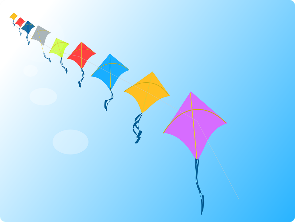 Use the internet to research how to make a kite.Decide the best shape to allow your kite to both look good and fly well.Decide which materials would be best to make your kite (are your materials light enough to fly?).Draw a plan of your design and record important measurements such as the length and breadth of the kite, the length of supports and the length of string/thread.Decorate your kite. Remember that bold colours and patterns will be easily seen from a distance.You may wish to add a tail to your kite.Work with another member of your family to attach your kite securely to the flying line.Go fly your kite!MY SPECIAL SOMETHINGDo you have a favourite game or toy? Or maybe you have something special that someone gave you like a photo or a present? Decide on something special which you can share your feelings about once back in school.Look closely at your special something. Draw an accurate picture of it.Write a detailed description of your special something. Don’t forget to use lots of adjectives.Practise your special something presentation in front of someone in your family.Write a list of questions you might like to ask a classmate about their special something.Take your special something into school and share it with your class.PLANNING AND SERVING AFTERNOON TEA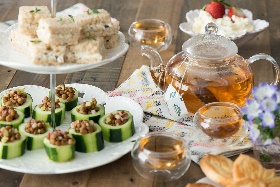 Work out how many people are coming to afternoon tea.Design an invitation for each of your guests.How many sandwiches and cakes will each person get? Work out the total number you’ll need.Set out the table in an attractive way. You may wish to design and make a decoration for the middle.Ask an adult or older brother or sister to help you prepare food for the afternoon tea.Once everyone’s at the table, can you halve the cake? Can you cut it into quarters? What about eighths?Share out the sandwiches and cakes equally, so everyone has the same.At the end of afternoon tea, be a responsible citizen by helping tidy the table and doing the dishes. 				        TREASURE ISLAND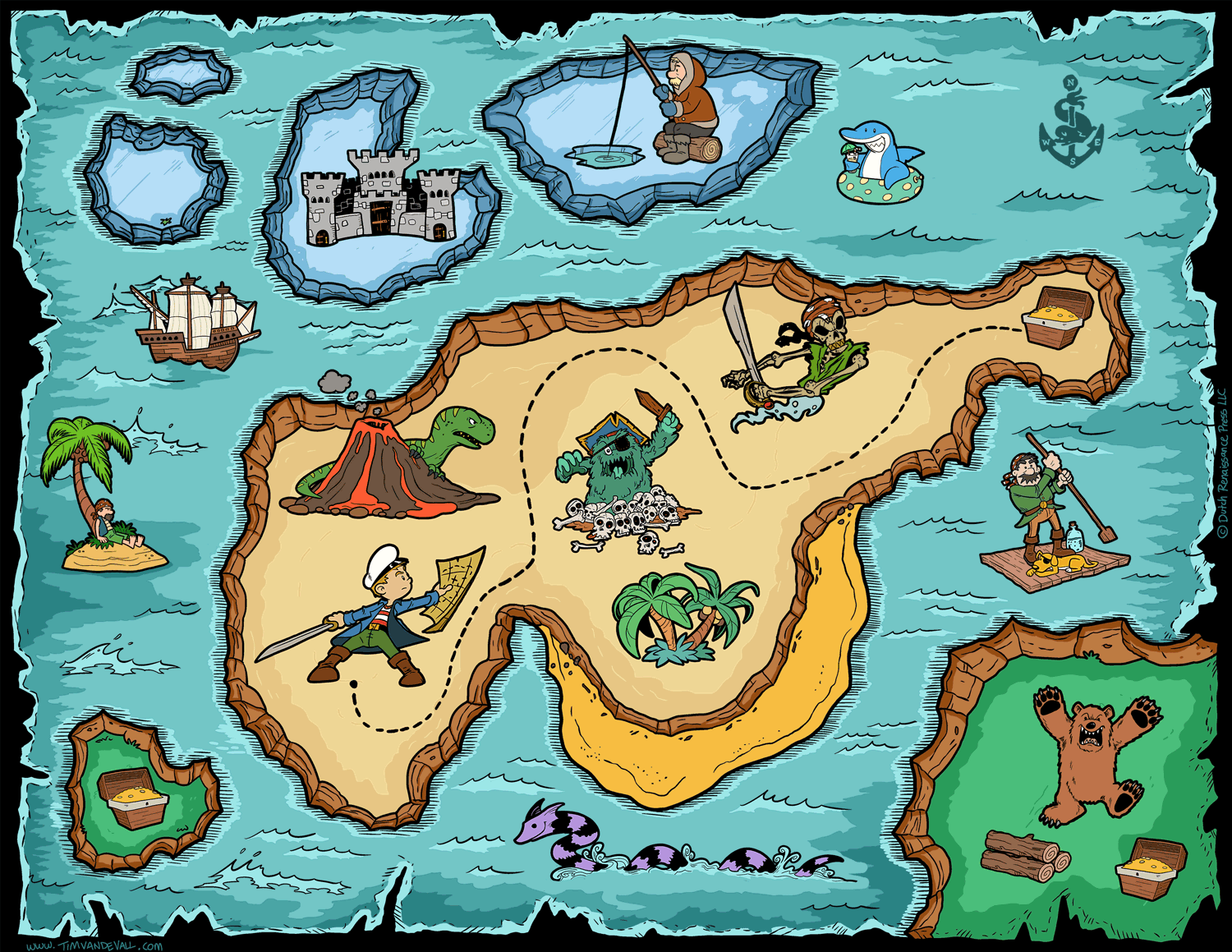 The map for a secret treasure island has been lost at sea. Create a new map so that Captain Josie can find the hidden treasure.Draw the shape of your island on a piece of paper.Add a compass in the corner of the page showing North, South, East and West.Add different features such as rivers, mountains, beaches, swamps, secret caves, etc.Decide where the treasure is hidden, but don’t mark this on the map!Write clear, step by step instructions on how to find the treasure. Use compass directions and the features you have draw to help Captain Josie get to the treasure.Invite a family member to pretend they are Captain Josie and use the instructions to discover where the hidden treasure is. Did they manage to find it?CREATING A BOARD GAME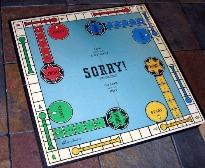 You and your friends are BORED, BORED, BORED playing the same old BOARD games, so you decide to design a brand new one. You can be as imaginative and creative as you like!Think about board games you have played in the past. Brainstorm ideas for your own.Think of a theme for your board game. This could be almost anything: dinosaurs, school, the jungle, outer space!Make a rough sketch of your game. Opportunities for players to jump forward or go back spaces will make your game all the more exciting!Ask a member of your family for feedback. Is there anything they think would improve your game?Make your final board game (the reverse side of a cereal box would be a good thing to use). Make sure you use a ruler to measure out everything carefully. You may even wish to make your own spinner or dice.Write clear instructions on how to play your board game.Once finished, sit down with members of your family and enjoy playing your game!